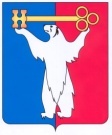 АДМИНИСТРАЦИЯ ГОРОДА НОРИЛЬСКАКРАСНОЯРСКОГО КРАЯПОСТАНОВЛЕНИЕ18.12.2019	г. Норильск	№ 602О подготовке проекта о внесении изменений в документацию по планировке территорииВ связи с поступлением предложения Общества с ограниченной ответственностью «Норильский обеспечивающий комплекс» (далее – ООО «Норильский обеспечивающий комплекс») о внесении изменений в документацию по планировке территории предназначенной для размещения объекта капитального строительства: «Строительство кислородопровода «НМЗ КС-2 – ЦМВИЭ и ПМ» по адресу: Российская Федерация, Красноярский край, городской округ город Норильск, город Норильск, автодорога Норильск-Алыкель 12 километр, земельный участок 
№ 27/8, утвержденную постановлением Администрации города Норильска от 23.07.2019 № 312 «Об утверждении документации по планировке территории», на основании ст.ст.  45, 46 Градостроительного кодекса Российской Федерации, ст. 16 Федерального закона от 06.10.2003 № 131-ФЗ «Об общих принципах организации местного самоуправления в Российской Федерации», руководствуясь ст. 61 Устава муниципального образования город Норильск, Главой 3 Части I Правил землепользования и застройки муниципального образования город Норильск, утвержденных решением Норильского городского Совета депутатов от 10.11.2009 № 22-533, с учетом сложившейся градостроительной ситуации,ПОСТАНОВЛЯЮ:1.	Подготовить проект о внесении изменений в документацию по планировке территории, предназначенной для размещения объекта капитального строительства: «Строительство кислородопровода «НМЗ КС-2 – ЦМВИЭ и ПМ» по адресу: Российская Федерация, Красноярский край, городской округ город Норильск, город Норильск, автодорога Норильск-Алыкель 12 километр, земельный участок № 27/8, утвержденную постановлением Администрации города Норильска от 23.07.2019 № 312 «Об утверждении документации по планировке территории» (далее - Проект) с учетом предложений ООО «Норильский обеспечивающий комплекс».2.	Поручить подготовку Проекта ООО «Норильский обеспечивающий комплекс».3.	Управлению по градостроительству и землепользованию Администрации города Норильска направить копию настоящего постановления в адрес ООО «Норильский обеспечивающий комплекс» не позднее десяти дней с даты его подписания.4.	Опубликовать настоящее постановление в газете «Заполярная правда» и разместить на официальном сайте муниципального образования город Норильск не позднее трех дней с даты его подписания.5.	Контроль настоящего постановления оставляю за собой.И.о. Главы города Норильска			        		  		  А.В. Малков